汕头大学教学类项目管理平台使用指南使用IE内核浏览器浏览教学类项目管理平台（链接：https://project.stu.edu.cn）；登陆您的校园网账号，在主页面点击“我的项目”；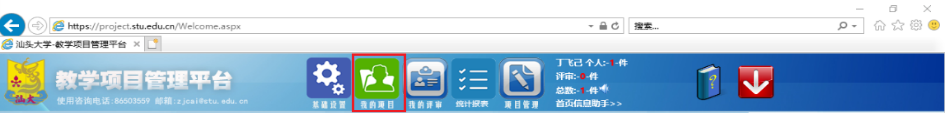 在弹出的项目类别中选择您所需要申报的项目类别，比如“精品教材”；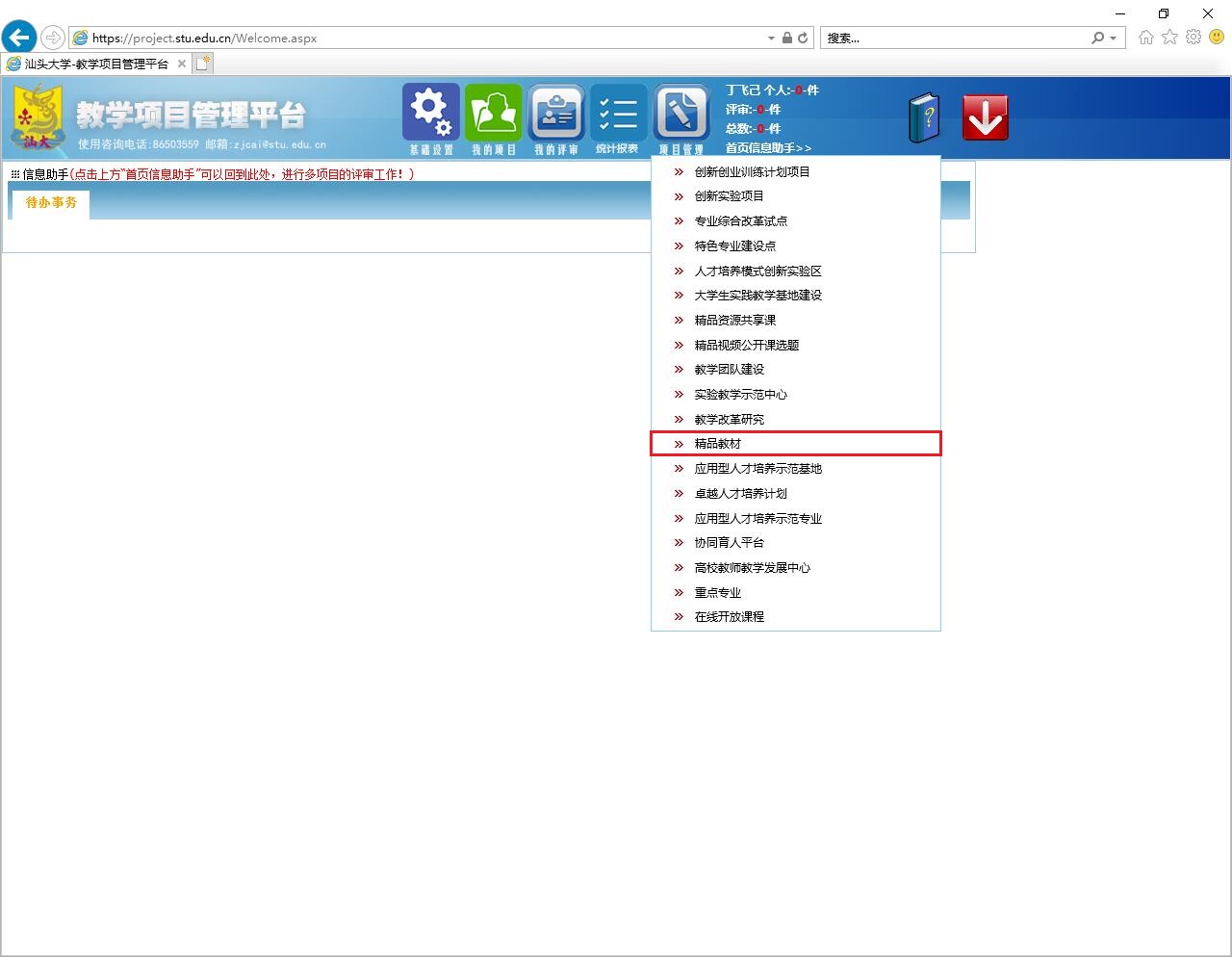 在弹出的界面中选择“结题填写”；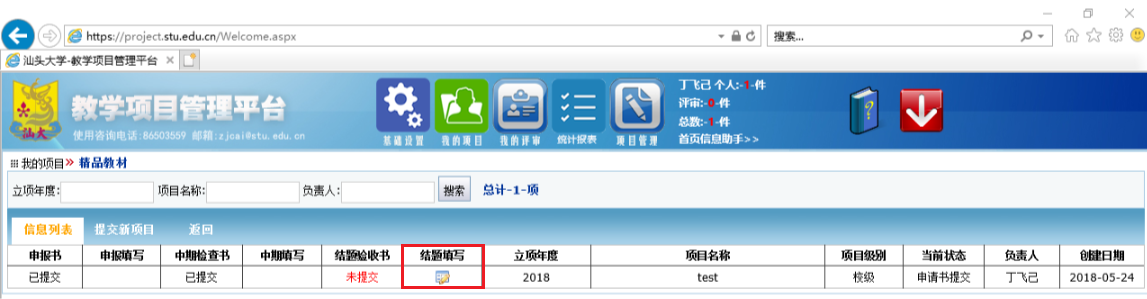 在弹出的“基本信息”对话框中核对项目基本信息（如有误请及时与我们取得联系），点击选择“电子附件”按钮；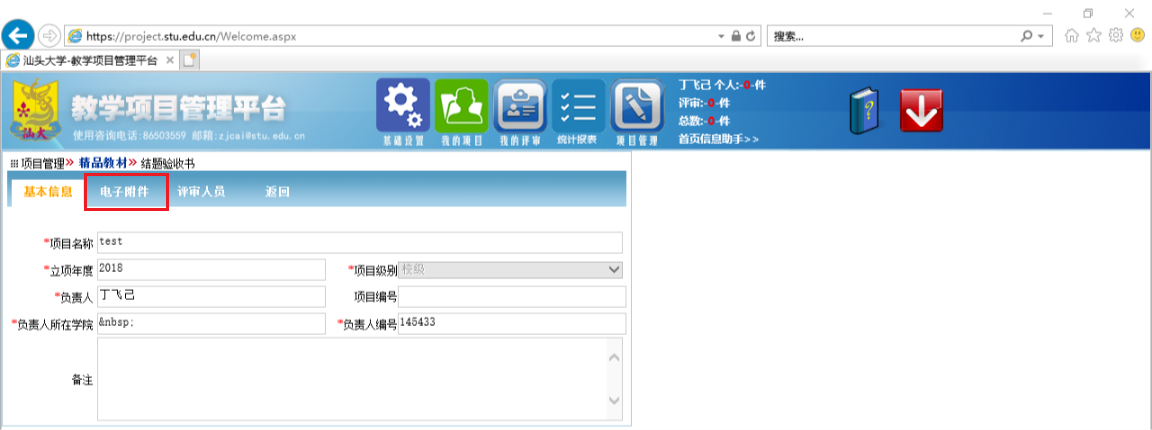 进入“电子附件”提交页面，点击选择“上传电子附件”按钮；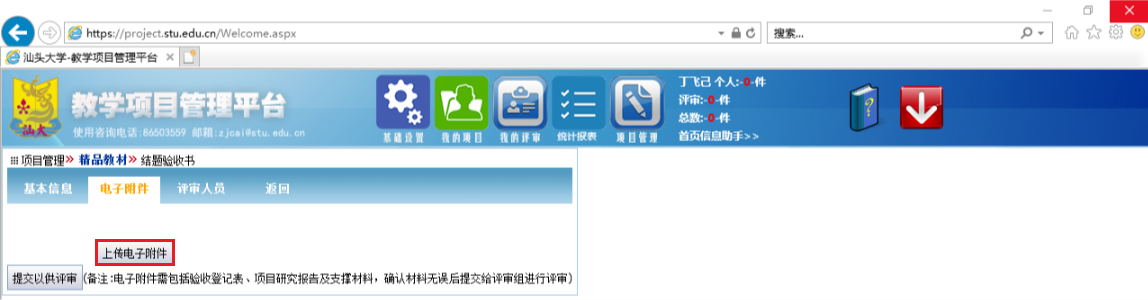 在电子附件上传页面点击“浏览”选择您存在本地的结项材料（材料提交顺序为），并在“附件名称”中为附件命名，点击“保存”按钮上传您所选择的附件；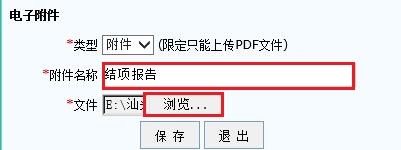 点击右上角关闭页面按钮，回到电子附件提交界面，在这个页面您可以删除误传或新增PDF文档，待您完成所有电子上传工作后，点击“提交以供评审”；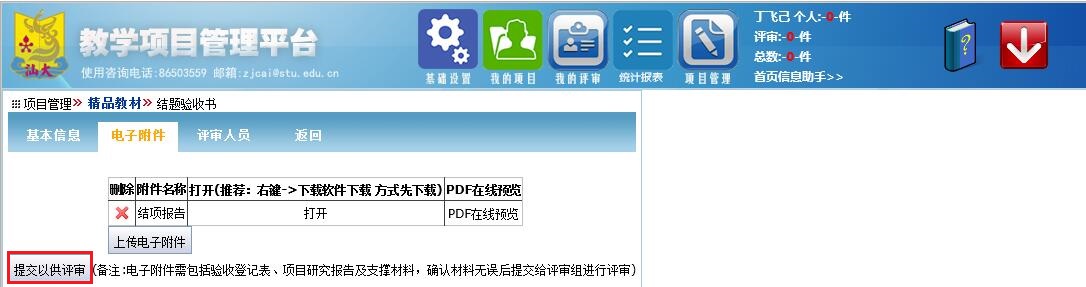 进入提交确认页面，点击选择“确定”完成提交，点击选择“取消”回到电子附件提交界面；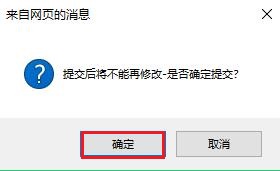 完成提交后系统提示“成功保存”。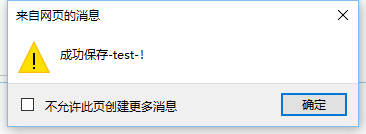 项目提交完成后您将没有权限直接修改项目结题材料，若您仍需修改项目申报材料，麻烦您及时与我们取得联系，我们的办公电话是0754-86502736。